Об изменении постановления Совета Министров Республики Беларусь от 23 марта . № 165Совет Министров Республики Беларусь ПОСТАНОВЛЯЕТ:1. Внести в Государственную программу ”Транспортный комплекс“ на 2021 – 2025 годы, утвержденную постановлением Совета Министров Республики Беларусь от 23 марта . № 165, следующие изменения:1.1. в главе 3:часть первую изложить в следующей редакции:”На финансовое обеспечение реализации Государственной программы при благоприятных внешних условиях необходимо               9 112 689 863,36 рубля, в том числе на 2021 год – 1 678 056 903,8 рубля, на 2022 год – 1 830 523 733,66 рубля, на 2023 год – 1 826 943 355,6 рубля, на 2024 год – 1 999 263 385,7 рубля, на 2025 год – 1 777 902 484,6 рубля.“;части третью – двенадцатую изложить в следующей редакции:”На финансовое обеспечение реализации подпрограммы 1 требуется 2 656 003 053,4 рубля.Источниками финансирования данной подпрограммы являются:средства республиканского бюджета – 50 767 930,4 рубля;собственные средства исполнителей мероприятий –                       1 118 470 123 рубля;кредитные ресурсы – 1 486 765 000 рублей.На финансовое обеспечение реализации подпрограммы 2 требуется 4 635 361 482,92 рубля.Источниками финансирования этой подпрограммы являются:средства местных бюджетов – 4 247 821 194,32 рубля;собственные средства исполнителей мероприятий (государственных транспортных организаций либо хозяйственных обществ автомобильного, городского электрического транспорта и метрополитена, 50 и более процентов акций (долей в уставных фондах) которых принадлежат Республике Беларусь либо административно-территориальным единицам (далее – государственные транспортные организации) –                             26 186 609,6 рубля;кредитные ресурсы – 361 353 679 рублей.На финансовое обеспечение реализации подпрограммы 3 требуется 91 273 258,13 рубля.Источниками финансирования этой подпрограммы являются:средства республиканского бюджета – 76 373 258,13 рубля;собственные средства заказчиков (внебюджетный централизованный инвестиционный фонд Минтранса) – 14 900 000 рублей.На финансовое обеспечение реализации подпрограммы 4 требуется 1 458 448 703,87 рубля.Источниками финансирования данной подпрограммы являются:средства республиканского бюджета – 601 977 224,87 рубля, из них республиканский фонд гражданской авиации – 62 325 480 рублей;собственные средства заказчиков (внебюджетный централизованный инвестиционный фонд Минтранса) – 6 300 000 рублей;собственные средства исполнителей мероприятий – 424 928 479 рублей;кредитные ресурсы – 425 243 000 рублей.На финансовое обеспечение реализации подпрограммы 5 требуется 271 603 365,04 рубля.Источниками финансирования этой подпрограммы являются:средства республиканского бюджета – 256 034 579,04 рубля, из них республиканский фонд гражданской авиации – 12 650 000 рублей;собственные средства заказчиков (внебюджетный централизованный инвестиционный фонд Минтранса) – 15 538 786 рублей;собственные средства исполнителей мероприятий – 30 000 рублей.“;1.2. в главе 5:часть пятую изложить в следующей редакции:”Степень реализации мероприятий подпрограмм рассчитывается по формулегде    СРМ – степень реализации мероприятий;	СВМ – степень выполнения мероприятия;	М – общее количество мероприятий, запланированных подпрограммой к реализации в отчетном году.“;часть тридцатую изложить в следующей редакции:”Степень реализации мероприятий подпрограмм рассчитывается по формулегде    СРНМ – степень реализации мероприятий;	СВНМ – степень выполнения мероприятия;	МН – общее количество мероприятий, запланированных подпрограммой к реализации в отчетном году.“;1.3. главу 6 после части пятнадцатой дополнить частью следующего содержания:”Объемы закупки и финансирования железнодорожных вагонов, производимых в Республике Беларусь, приведены в приложении 7.“;1.4. приложения 4, 5 и 7 к Государственной программе изложить в новой редакции (прилагаются).2. Настоящее постановление вступает в силу со дня его принятия.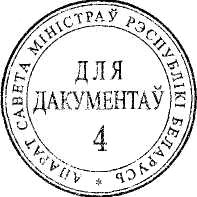 Премьер-министрРеспублики Беларусь			Р.Головченко37Приложение 4к Государственной программе ”Транспортный комплекс“ на 2021 – 2025 годы(в редакции постановления Совета Министров Республики Беларусь30.12.2022   № 988)ОБЪЕМЫ И ИСТОЧНИКИ ФИНАНСИРОВАНИЯ комплекса мероприятий Государственной программы–––––––––––––––––––––1 Общая стоимость проекта по электрификации 581 000 000 рублей (мероприятие 2 приложения 5 к Государственной программе). Источники и объемы финансирования будут уточняться с учетом графика производства работ на соответствующий отчетный год. В рамках выполнения мероприятия 3 приложения 5 к Государственной программе также планируется приобретение электропоездов городских линий (174 300 000 рублей). Источники финансирования будут уточняться с учетом графика приобретения подвижного состава на соответствующий отчетный год.2 Финансовые средства, выделяемые на закупку железнодорожных вагонов, объем закупки подвижного состава и источники финансирования уточняются на очередной финансовый год с учетом наличия необходимых для этого ресурсов.3 Местные бюджеты отражены с учетом средств в объеме 37 093 000 рублей, переданных регионам в 2022 году из республиканского централизованного инновационного фонда, на приобретение троллейбусов с автономным ходом (мероприятие 9 приложения 5 к Государственной программе).4 Отражены объемы финансирования выполнения путевых работ на внутренних водных путях (мероприятие 19 приложения 5 к Государственной программе), предусмотренные в республиканском бюджете на 2021 год, и далее расчетные объемы финансирования с учетом прогнозного индекса роста потребительских цен. Фактическая потребность в бюджетных средствах на выполнение путевых работ на внутренних водных путях для выполнения показателей и задачи подпрограммы 3 Государственной программы составляет в 2022 году – 15 000 000 рублей, в 2023 году – 18 000 000 рублей, в 2024 году – 20 000 000 рублей, в 2025 году – 22 000 000 рублей.5 В средствах на финансирование капитальных вложений учтены средства на финансирование капитальных вложений за счет средств государственных целевых бюджетных фондов (республиканский фонд гражданской авиации) по мероприятиям 24 и 39 приложения 5 к Государственной программе в 2023 году – 3 300 000 рублей, в 2024 году – 2 500 000 рублей, в 2025 году – 1 000 000 рублей. 6  Условия погашения и обслуживания кредитов (по мероприятиям 30 и 37 приложения 5 к Государственной программе) в соответствии с отдельным решением Президента Республики Беларусь.Приложение 5к Государственной программе ”Транспортный комплекс“ на 2021 – 2025 годы(в редакции постановления Совета Министров Республики Беларусь30.12.2022   № 988)КОМПЛЕКС МЕРОПРИЯТИЙ Государственной программы––––––––––––––––––––––1 Общая стоимость проекта по электрификации 581 000 000 рублей. Источники и объемы финансирования будут уточняться с учетом графика производства работ на соответствующий отчетный год.2 В том числе приобретение электропоездов городских линий (174 300 000 рублей). Источники финансирования будут уточняться с учетом графика приобретения подвижного состава на соответствующий отчетный год.3 В том числе приобретение вагонов метро (377 365 010 рублей). Источники финансирования будут уточняться с учетом графика приобретения подвижного состава на соответствующий отчетный год, а также с учетом приобретения троллейбусов с автономным ходом за счет средств в объеме 37 093 000 рублей, переданных регионам в 2022 году из республиканского централизованного инновационного фонда.4 Объем средств на период реализации Государственной программы не определен, так как реализация проекта предусмотрена до 2027 года включительно и инвестор приступит к строительству только после выполнения украинской стороной дноуглубительных работ.5 Отражены объемы финансирования выполнения путевых работ на внутренних водных путях, предусмотренные в республиканском бюджете на 2021 год, и далее расчетные объемы финансирования с учетом прогнозного индекса роста потребительских цен. Фактическая потребность в бюджетных средствах на выполнение путевых работ на внутренних водных путях для выполнения показателей и задачи подпрограммы 3 составляет в 2022 году – 15 000 000 рублей, в 2023 году – 18 000 000 рублей, в 2024 году – 20 000 000 рублей, в 2025 году – 22 000 000 рублей.6 Условия погашения и обслуживания кредитов в соответствии с отдельным решением Президента Республики Беларусь.Приложение 7к Государственной программе ”Транспортный комплекс“ на 2021 – 2025 годы(в редакции постановления Совета Министров Республики Беларусь30.12.2022  № 988)ОБЪЕМЫзакупки и финансирования товаров, производимых в Республике Беларусь–––––––––––––––––––––1 Финансовые средства, выделяемые на закупку подвижного состава, объем закупки подвижного состава и источники финансирования уточняются на очередной финансовый год с учетом наличия необходимых для этого ресурсов.2 Местные бюджеты по позиции ”4. Троллейбусы“ (подпункт 4.1.2 ”прямые закупки, всего“) отражены с учетом средств в объеме 37 093 000 рублей, переданных регионам в 2022 году из республиканского централизованного инновационного фонда, на приобретение троллейбусов с автономным ходом.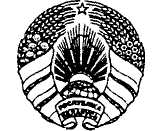 САВЕТ МІНІСТРАЎРЭСПУБЛІКІ БЕЛАРУСЬСОВЕТ МИНИСТРОВРЕСПУБЛИКИ БЕЛАРУСЬ     ПАСТАНОВАПОСТАНОВЛЕНИЕ30 декабря 2022 г.№ 988 988                         г. Мінск                         г. Мінск                         г. Мінск                     г. Минск ,,Источники финансированияЗаказчикОбъемы финансирования (в текущих ценах, белорусских рублей)Объемы финансирования (в текущих ценах, белорусских рублей)Объемы финансирования (в текущих ценах, белорусских рублей)Объемы финансирования (в текущих ценах, белорусских рублей)Объемы финансирования (в текущих ценах, белорусских рублей)Объемы финансирования (в текущих ценах, белорусских рублей)Источники финансированияЗаказчиквсегов том числе по годамв том числе по годамв том числе по годамв том числе по годамв том числе по годамИсточники финансированияЗаказчиквсего2021 2022 2023 2024 2025 Подпрограмма 1 ”Железнодорожный транспорт“Подпрограмма 1 ”Железнодорожный транспорт“Подпрограмма 1 ”Железнодорожный транспорт“Подпрограмма 1 ”Железнодорожный транспорт“Подпрограмма 1 ”Железнодорожный транспорт“Подпрограмма 1 ”Железнодорожный транспорт“Подпрограмма 1 ”Железнодорожный транспорт“Подпрограмма 1 ”Железнодорожный транспорт“Задача ”Комплексное развитие железнодорожного транспорта, включая развитие инфраструктуры, обновление железнодорожного подвижного состава, технические и технологические мероприятия на железнодорожном транспорте“Задача ”Комплексное развитие железнодорожного транспорта, включая развитие инфраструктуры, обновление железнодорожного подвижного состава, технические и технологические мероприятия на железнодорожном транспорте“Задача ”Комплексное развитие железнодорожного транспорта, включая развитие инфраструктуры, обновление железнодорожного подвижного состава, технические и технологические мероприятия на железнодорожном транспорте“Задача ”Комплексное развитие железнодорожного транспорта, включая развитие инфраструктуры, обновление железнодорожного подвижного состава, технические и технологические мероприятия на железнодорожном транспорте“Задача ”Комплексное развитие железнодорожного транспорта, включая развитие инфраструктуры, обновление железнодорожного подвижного состава, технические и технологические мероприятия на железнодорожном транспорте“Задача ”Комплексное развитие железнодорожного транспорта, включая развитие инфраструктуры, обновление железнодорожного подвижного состава, технические и технологические мероприятия на железнодорожном транспорте“Задача ”Комплексное развитие железнодорожного транспорта, включая развитие инфраструктуры, обновление железнодорожного подвижного состава, технические и технологические мероприятия на железнодорожном транспорте“Задача ”Комплексное развитие железнодорожного транспорта, включая развитие инфраструктуры, обновление железнодорожного подвижного состава, технические и технологические мероприятия на железнодорожном транспорте“Всего по подпрограмме 12 656 003 053,4442 132 401,0265 273 657,0631 742 095,7749 308 062,2567 546 837,5в том числе:республиканский бюджет1, всегоМинтранс50 767 930,413 045 631,015 384 887,010 762 052,76 353 292,25 222 067,5из него:возмещение части процентов за пользование банковскими кредитами, выданными на инвестиционные проекты на условиях конкурсного размещения, а также процентов по внешним займам, привлеченным под гарантии Правительства Республики Беларусь, c учетом ранее привлеченных внешних займов под гарантии Правительства Республики Беларусь в соответствии с Указом Президента Республики Беларусь от 21 марта . № 168 ”О некоторых мерах по реализации инвестиционных проектов, финансируемых за счет внешних государственных займов и внешних займов, привлеченных под гарантии Правительства Республики Беларусь“ в рамках реализации инвестиционных проектов Государственной программы развития железнодорожного транспорта Республики Беларусь на 2011 – 2015 годы, утвержденной постановлением Совета Министров Республики Беларусь от 20 декабря . № 1851, и Государственной программы развития транспортного комплекса Республики Беларусь на 2016 – 2020 годы, утвержденной постановлением Совета Министров Республики Беларусь от 28 апреля . № 34541 120 313,411 545 631,010 337 270,07 662 052,76 353 292,25 222 067,5средства на финансирование проектных работ9 647 617,01 500 000,05 047 617,03 100 000,0––собственные средства – собственные средства исполнителей мероприятий (Белорусская железная дорога)2Минтранс1 118 470 123,093 411 770,085 138 770,0377 930 043,0294 094 770,0267 894 770,0кредитные ресурсы-”-1 486 765 000,0335 675 000,0164 750 000,0243 050 000,0448 860 000,0294 430 000,0Подпрограмма 2 ”Автомобильный, городской электрический транспорт и метрополитен“Подпрограмма 2 ”Автомобильный, городской электрический транспорт и метрополитен“Подпрограмма 2 ”Автомобильный, городской электрический транспорт и метрополитен“Подпрограмма 2 ”Автомобильный, городской электрический транспорт и метрополитен“Подпрограмма 2 ”Автомобильный, городской электрический транспорт и метрополитен“Подпрограмма 2 ”Автомобильный, городской электрический транспорт и метрополитен“Подпрограмма 2 ”Автомобильный, городской электрический транспорт и метрополитен“Подпрограмма 2 ”Автомобильный, городской электрический транспорт и метрополитен“Задача ”Обеспечение доступности, повышение качества и безопасности услуг автомобильного, городского электрического транспорта и метрополитена, повышение эффективности работы транспортных организаций“Задача ”Обеспечение доступности, повышение качества и безопасности услуг автомобильного, городского электрического транспорта и метрополитена, повышение эффективности работы транспортных организаций“Задача ”Обеспечение доступности, повышение качества и безопасности услуг автомобильного, городского электрического транспорта и метрополитена, повышение эффективности работы транспортных организаций“Задача ”Обеспечение доступности, повышение качества и безопасности услуг автомобильного, городского электрического транспорта и метрополитена, повышение эффективности работы транспортных организаций“Задача ”Обеспечение доступности, повышение качества и безопасности услуг автомобильного, городского электрического транспорта и метрополитена, повышение эффективности работы транспортных организаций“Задача ”Обеспечение доступности, повышение качества и безопасности услуг автомобильного, городского электрического транспорта и метрополитена, повышение эффективности работы транспортных организаций“Задача ”Обеспечение доступности, повышение качества и безопасности услуг автомобильного, городского электрического транспорта и метрополитена, повышение эффективности работы транспортных организаций“Задача ”Обеспечение доступности, повышение качества и безопасности услуг автомобильного, городского электрического транспорта и метрополитена, повышение эффективности работы транспортных организаций“Всего по подпрограмме 24 635 361 482,92901 213 679,81 287 606 625,62789 823 596,9814 815 730,5841 901 850,1в том числе:местные бюджеты3, всегооблисполкомы, Минский горисполком 4 247 821 194,32695 049 275,81 133 593 857,02779 688 496,6806 909 347,4832 580 217,5в том числе:Брестский облисполком210 028 981,032 785 404,055 857 869,039 745 263,040 603 500,041 036 945,0Витебский облисполком249 092 989,939 100 329,055 816 246,049 116 279,851 357 988,053 702 147,1Гомельский облисполком221 746 262,8837 137 917,056 912 843,8840 705 913,042 537 682,044 451 907,0Гродненский облисполком186 250 664,5543 885 091,845 230 949,7530 802 292,033 147 465,033 184 866,0Минский облисполком187 382 641,532 347 291,046 493 664,534 687 558,036 158 498,037 695 630,0Могилевский облисполком174 207 000,028 815 818,046 393 160,031 557 932,032 978 039,034 462 051,0Минский горисполком3 019 112 654,49480 977 425,0826 889 123,89553 073 258,8570 126 175,4588 046 671,4из них:средства на финансирование капитальных вложений, всего облисполкомы, Минский горисполком 1 445 555 062,83244 358 555,8389 413 420,13259 720 211,8271 377 870,0280 685 005,1в том числе:Брестский облисполком59 930 497,06 918 444,020 493 433,011 416 803,011 000 259,010 101 558,0Витебский облисполком80 679 036,99 447 552,018 928 495,016 641 745,817 422 100,018 239 144,1Гомельский облисполком34 039 480,884 623 600,013 531 346,885 063 555,05 291 418,05 529 561,0Гродненский облисполком71 975 422,5524 234 043,818 118 799,759 281 251,010 657 977,09 683 351,0Минский облисполком44 065 760,57 692 988,012 532 034,57 687 152,07 943 074,08 210 512,0Могилевский облисполком36 772 266,04 949 100,014 820 311,05 420 057,05 663 960,05 918 838,0Минский горисполком1 118 092 599,0186 492 828,0290 989 000,0204 209 648,0213 399 082,0223 002 041,0из них оплата по договорам лизингаоблисполкомы, Минский горисполком 822 806 953,5151 584 193,2161 495 357,8164 058 899,8170 025 456,5175 643 046,2в том числе:Брестский облисполком43 610 497,06 918 444,012 923 433,07 576 803,07 917 759,08 274 058,0Витебский облисполком18 458 925,33 739 502,29 127 599,62 871 357,81 978 135,5742 330,2Гомельский облисполком16 914 227,23 611 039,05 082 804,23 102 989,02 848 963,02 268 432,0Гродненский облисполком41 719 926,07 055 820,010 423 527,07 727 251,08 074 977,08 438 351,0Минский облисполком33 075 409,05 192 988,010 041 683,05 687 152,05 943 074,06 210 512,0Могилевский облисполком29 959 266,04 949 100,08 007 311,05 420 057,05 663 960,05 918 838,0Минский горисполком639 068 703,0120 117 300,0105 889 000,0131 673 290,0137 598 588,0143 790 525,0иное (субсидии на городские и пригородные перевозки пассажиров, обеспечение выплат социального характера)облисполкомы, Минский горисполком 2 189 541 732,0372 527 505,0536 363 752,0408 237 255,0426 607 931,0445 805 289,0иное (субсидии на городские и пригородные перевозки пассажиров, обеспечение выплат социального характера)в том числе:Брестский облисполком150 098 484,025 866 960,035 364 436,028 328 460,029 603 241,030 935 387,0Витебский облисполком168 413 953,029 652 777,036 887 751,032 474 534,033 935 888,035 463 003,0Гомельский облисполком187 706 782,032 514 317,043 381 497,035 642 358,037 246 264,038 922 346,0Гродненский облисполком114 275 242,019 651 048,027 112 150,021 521 041,022 489 488,023 501 515,0Минский облисполком143 316 881,024 654 303,033 961 630,027 000 406,028 215 424,029 485 118,0Могилевский облисполком137 434 734,023 866 718,031 572 849,026 137 875,027 314 079,028 543 213,0Минский горисполком1 288 295 656,0216 321 382,0328 083 439,0237 132 581,0247 803 547,0258 954 707,0компенсация (уплата) и возмещение процентов по кредитам банковМинский горисполком576 248 714,678 163 215,0171 341 000,0111 731 029,8108 923 546,4106 089 923,4собственные средства, всегооблисполкомы26 186 609,63 801 904,04 012 768,66 750 444,05 171 494,06 449 999,0в том числе:Витебский облисполком224 864,6–224 864,6–––Гомельский облисполком14 771 200,01 896 800,0     3 143 600,03 193 600,03 243 600,03 293 600,0Гродненский облисполком4 023 025,0235 800,0–1 671 540,0483 590,01 632 095,0Минский облисполком3 221 520,0644 304,0644 304,0644 304,0644 304,0644 304,0Могилевский облисполком3 946 000,01 025 000,0–1 241 000,0800 000,0880 000,0из них собственные средства исполнителей мероприятий (государственные транспортные организации)облисполкомы26 186 609,63 801 904,04 012 768,66 750 444,05 171 494,06 449 999,0из них собственные средства исполнителей мероприятий (государственные транспортные организации)в том числе:из них собственные средства исполнителей мероприятий (государственные транспортные организации)Витебский облисполком224 864,6–         224 864,6–––Гомельский облисполком14 771 200,01 896 800,03 143 600,03 193 600,03 243 600,03 293 600,0Гродненский облисполком4 023 025,0235 800,0–1 671 540,0483 590,01 632 095,0Минский облисполком3 221 520,0644 304,0644 304,0644 304,0644 304,0644 304,0Могилевский облисполком3 946 000,01 025 000,0–1 241 000,0800 000,0880 000,0кредитные ресурсыоблисполкомы, Минский горисполком361 353 679,0202 362 500,0150 000 000,03 384 656,32 734 889,12 871 633,6в том числе:Витебский облисполком10 573 679,02 362 500,0–2 604 656,32 734 889,12 871 633,6Минский облисполком780 000,0––780 000,0––Минский горисполком350 000 000,0200 000 000,0150 000 000,0–––в том числе кредитные ресурсы                        ОАО ”Банк развития Республики                 Беларусь“Минский горисполком40 000 000,0–40 000 000,0–––Подпрограмма 3 ”Внутренний водный и морской транспорт“Подпрограмма 3 ”Внутренний водный и морской транспорт“Подпрограмма 3 ”Внутренний водный и морской транспорт“Подпрограмма 3 ”Внутренний водный и морской транспорт“Подпрограмма 3 ”Внутренний водный и морской транспорт“Подпрограмма 3 ”Внутренний водный и морской транспорт“Подпрограмма 3 ”Внутренний водный и морской транспорт“Подпрограмма 3 ”Внутренний водный и морской транспорт“Задача ”Повышение эффективности использования внутреннего водного транспорта, включая развитие его инфраструктуры, повышение привлекательности Государственного реестра морских судов Республики Беларусь“Задача ”Повышение эффективности использования внутреннего водного транспорта, включая развитие его инфраструктуры, повышение привлекательности Государственного реестра морских судов Республики Беларусь“Задача ”Повышение эффективности использования внутреннего водного транспорта, включая развитие его инфраструктуры, повышение привлекательности Государственного реестра морских судов Республики Беларусь“Задача ”Повышение эффективности использования внутреннего водного транспорта, включая развитие его инфраструктуры, повышение привлекательности Государственного реестра морских судов Республики Беларусь“Задача ”Повышение эффективности использования внутреннего водного транспорта, включая развитие его инфраструктуры, повышение привлекательности Государственного реестра морских судов Республики Беларусь“Задача ”Повышение эффективности использования внутреннего водного транспорта, включая развитие его инфраструктуры, повышение привлекательности Государственного реестра морских судов Республики Беларусь“Задача ”Повышение эффективности использования внутреннего водного транспорта, включая развитие его инфраструктуры, повышение привлекательности Государственного реестра морских судов Республики Беларусь“Задача ”Повышение эффективности использования внутреннего водного транспорта, включая развитие его инфраструктуры, повышение привлекательности Государственного реестра морских судов Республики Беларусь“Всего по подпрограмме 391 273 258,1314 100 000,013 573 258,1325 000 000,019 500 000,019 100 000,0в том числе:республиканский бюджет4, всегоМинтранс76 373 258,1312 100 000,011 573 258,1321 400 000,015 900 000,015 400 000,0из него:средства на финансирование капитальных вложений, всего24 153 258,132 600 000,01 553 258,1311 000 000,05 000 000,04 000 000,0в том числе средства на финансирование капитальных вложений (Государственная инвестиционная программа)10 153 258,132 600 000,01 553 258,136 000 000,0––иное (бюджетные средства на выполнение путевых работ)52 220 000,09 500 000,010 020 000,010 400 000,010 900 000,011 400 000,0собственные средства – собственные средства заказчиков (внебюджетный централизованный инвестиционный фонд Минтранса)-”-14 900 000,02 000 000,02 000 000,03 600 000,03 600 000,03 700 000,0Подпрограмма 4 ”Гражданская авиация“Подпрограмма 4 ”Гражданская авиация“Подпрограмма 4 ”Гражданская авиация“Подпрограмма 4 ”Гражданская авиация“Подпрограмма 4 ”Гражданская авиация“Подпрограмма 4 ”Гражданская авиация“Подпрограмма 4 ”Гражданская авиация“Подпрограмма 4 ”Гражданская авиация“Задача ”Обеспечение доступности и качества авиаперевозок, безопасности полетов и авиационной безопасности“Задача ”Обеспечение доступности и качества авиаперевозок, безопасности полетов и авиационной безопасности“Задача ”Обеспечение доступности и качества авиаперевозок, безопасности полетов и авиационной безопасности“Задача ”Обеспечение доступности и качества авиаперевозок, безопасности полетов и авиационной безопасности“Задача ”Обеспечение доступности и качества авиаперевозок, безопасности полетов и авиационной безопасности“Задача ”Обеспечение доступности и качества авиаперевозок, безопасности полетов и авиационной безопасности“Задача ”Обеспечение доступности и качества авиаперевозок, безопасности полетов и авиационной безопасности“Задача ”Обеспечение доступности и качества авиаперевозок, безопасности полетов и авиационной безопасности“Всего по подпрограмме 41 458 448 703,87271 513 726,0211 797 626,87325 237 535,0359 000 553,0290 899 263,0в том числе:республиканский бюджет, всегоМинтранс601 977 224,87113 464 580,0121 677 099,87122 935 725,0122 695 185,0121 204 635,0из него:средства государственных целевых бюджетных фондов (республиканский фонд гражданской авиации)62 325 480,010 500 000,01 700 000,015 600 160,017 125 160,017 400 160,0средства на финансирование капитальных вложений5, всего546 451 744,87102 964 580,0119 977 099,87110 635 565,0108 070 025,0104 804 475,0в том числе:средства на финансирование капитальных вложений (Государственная инвестиционная программа)32 250 000,012 000 000,06 000 000,04 750 000,04 750 000,04 750 000,0иное (бюджетные средства на погашение кредитов и процентов по ним согласно распоряжению Президента Республики Беларусь от 9 марта 2017 г. № 36рп ”О финансировании инвестиционных проектов“)507 401 744,8790 964 580,0113 977 099,87102 585 565,0100 820 025,099 054 475,0собственные средства, всегоМинтранс431 228 479,064 959 146,052 120 527,092 751 810,0105 980 368,0115 416 628,0из них:собственные средства заказчиков (внебюджетный централизованный инвестиционный фонд Минтранса)6 300 000,01 200 000,01 000 000,01 700 000,01 400 000,01 000 000,0собственные средства исполнителей мероприятий (ОАО ”Авиакомпания Трансавиаэкспорт“, ОАО ”Авиакомпания ”Белавиа“, ОАО ”Авиакомпания Гродно“, РУП ”Национальный аэропорт Минск“, ГП ”Белаэронавигация“, ОАО ”Минский завод гражданской авиации № 407“)424 928 479,063 759 146,051 120 527,091 051 810,0104 580 368,0114 416 628,0кредитные ресурсы6, всегоМинтранс425 243 000,093 090 000,038 000 000,0109 550 000,0130 325 000,054 278 000,0Подпрограмма 5 ”Обеспечение функционирования системы транспортного комплекса“Подпрограмма 5 ”Обеспечение функционирования системы транспортного комплекса“Подпрограмма 5 ”Обеспечение функционирования системы транспортного комплекса“Подпрограмма 5 ”Обеспечение функционирования системы транспортного комплекса“Подпрограмма 5 ”Обеспечение функционирования системы транспортного комплекса“Подпрограмма 5 ”Обеспечение функционирования системы транспортного комплекса“Подпрограмма 5 ”Обеспечение функционирования системы транспортного комплекса“Подпрограмма 5 ”Обеспечение функционирования системы транспортного комплекса“Задача ”Повышение научного потенциала и общее обеспечение функционирования транспортного комплекса“Задача ”Повышение научного потенциала и общее обеспечение функционирования транспортного комплекса“Задача ”Повышение научного потенциала и общее обеспечение функционирования транспортного комплекса“Задача ”Повышение научного потенциала и общее обеспечение функционирования транспортного комплекса“Задача ”Повышение научного потенциала и общее обеспечение функционирования транспортного комплекса“Задача ”Повышение научного потенциала и общее обеспечение функционирования транспортного комплекса“Задача ”Повышение научного потенциала и общее обеспечение функционирования транспортного комплекса“Задача ”Повышение научного потенциала и общее обеспечение функционирования транспортного комплекса“Всего по подпрограмме 5271 603 365,0449 097 097,052 272 566,0455 140 128,056 639 040,058 454 534,0в том числе:республиканский бюджет, всегоМинтранс256 034 579,0446 837 097,049 574 686,0450 956 838,053 175 152,055 490 806,0из него:средства государственных целевых бюджетных фондов (республиканский фонд гражданской авиации)12 650 000,02 500 000,02 200 000,02 600 000,02 650 000,02 700 000,0средства на финансирование научной, научно-технической и инновационной деятельности3 521 794,0777 000,0720 854,0652 770,0674 400,0696 770,0иное (бюджетные средства на обеспечение функционирования бюджетных учреждений, финансирование центрального аппарата Минтранса, обеспечение государственных социальных льгот на транспорте)239 862 785,0443 560 097,046 653 832,0447 704 068,049 850 752,052 094 036,0собственные средства, всего-”-15 568 786,02 260 000,02 697 880,04 183 290,03 463 888,02 963 728,0из них:собственные средства – собственные средства заказчиков (внебюджетный централизованный инвестиционный фонд Минтранса)-”-15 538 786,02 260 000,02 667 880,04 183 290,03 463 888,02 963 728,0собственные средства исполнителей мероприятий (УП ”Белтехосмотр“)Минтранс30 000,0–30 000,0–––Всего по Государственной программе9 112 689 863,361 678 056 903,81 830 523 733,661 826 943 355,61 999 263 385,71 777 902 484,6в том числе:республиканский бюджет, всегоМинтранс985 152 992,44185 447 308,0198 209 931,04206 054 615,7198 123 629,2197 317 508,5из него:средства на финансирование проектных работ9 647 617,01 500 000,05 047 617,03 100 000,0––возмещение части процентов за пользование банковскими кредитами, выданными на инвестиционные проекты на условиях конкурсного размещения, а также процентов по внешним займам, привлеченным под гарантии Правительства Республики Беларусь, c учетом ранее привлеченных внешних займов под гарантии Правительства Республики Беларусь в соответствии с Указом Президента Республики Беларусь от 21 марта 2008 г. № 168 в рамках реализации инвестиционных проектов Государственной программы развития железнодорожного транспорта Республики Беларусь на 2011 – 2015 годы и Государственной программы развития транспортного комплекса Республики Беларусь на 2016 –          2020 годы41 120 313,411 545 631,010 337 270,07 662 052,76 353 292,25 222 067,5средства государственных целевых бюджетных фондов (республиканский фонд гражданской авиации)74 975 480,013 000 000,03 900 000,018 200 160,019 775 160,020 100 160,0средства на финансирование капитальных вложений, всего560 054 859,095 014 436,0121 530 358,0121 635 565,0113 070 025,0108 804 475,0в том числе:средства на финансирование капитальных вложений (Государственная инвестиционная программа)42 403 258,1314 600 000,07 553 258,1310 750 000,04 750 000,04 750 000,0иное (бюджетные средства на погашение кредитов и процентов по ним согласно распоряжению Президента Республики Беларусь от 9 марта 2017 г. № 36рп)507 401 744,8790 964 580,0113 977 099,87102 585 565,0100 820 025,099 054 475,0иное (бюджетные средства на выполнение путевых работ)52 220 000,09 500 000,010 020 000,010 400 000,010 900 000,011 400 000,0средства на финансирование научной, научно-технической и инновационной деятельности 3 521 794,0777 000,0720 854,0652 770,0674 400,0696 770,0иное (бюджетные средства на обеспечение функционирования бюджетных учреждений, финансирование центрального аппарата Минтранса, обеспечение государственных социальных льгот на транспорте)239 862 785,0443 560 097,046 653 832,0447 704 068,049 850 752,052 094 036,0местные бюджеты, всегооблисполкомы, Минский горисполком 4 247 821 194,32695 049 275,81 133 593 857,02779 688 496,6806 909 347,4832 580 217,5в том числе:Брестский облисполком210 028 981,032 785 404,055 857 869,039 745 263,040 603 500,041 036 945,0Витебский облисполком249 092 989,939 100 329,055 816 246,049 116 279,851 357 988,053 702 147,1Гомельский облисполком221 746 262,8837 137 917,056 912 843,8840 705 913,042 537 682,044 451 907,0Гродненский облисполком186 250 664,5543 885 091,845 230 949,7530 802 292,033 147 465,033 184 866,0Минский облисполком187 382 641,532 347 291,046 493 664,534 687 558,036 158 498,037 695 630,0Могилевский облисполком174 207 000,028 815 818,046 393 160,031 557 932,032 978 039,034 462 051,0Минский горисполком3 019 112 654,49480 977 425,0826 889 123,89553 073 258,8570 126 175,4588 046 671,4из них:средства на финансирование капитальных вложений, всего облисполкомы, Минский горисполком 1 445 555 062,83244 358 555,8389 413 420,13259 720 211,8271 377 870,0280 685 005,1в том числе:Брестский облисполком59 930 497,06 918 444,020 493 433,011 416 803,011 000 259,010 101 558,0Витебский облисполком80 679 036,99 447 552,018 928 495,016 641 745,817 422 100,018 239 144,1Гомельский облисполком34 039 480,884 623 600,013 531 346,885 063 555,05 291 418,05 529 561,0Гродненский облисполком71 975 422,5524 234 043,818 118 799,759 281 251,010 657 977,09 683 351,0Минский облисполком44 065 760,57 692 988,012 532 034,57 687 152,07 943 074,08 210 512,0Могилевский облисполком36 772 266,04 949 100,014 820 311,05 420 057,05 663 960,05 918 838,0Минский горисполком1 118 092 599,0186 492 828,0290 989 000,0204 209 648,0213 399 082,0223 002 041,0из них оплата по договорам лизингаоблисполкомы, Минский горисполком 822 806 953,5151 584 193,2161 495 357,8164 058 899,8170 025 456,5175 643 046,2в том числе:Брестский облисполком43 610 497,06 918 444,012 923 433,07 576 803,07 917 759,08 274 058,0Витебский облисполком18 458 925,33 739 502,29 127 599,62 871 357,81 978 135,5742 330,2Гомельский облисполком16 914 227,23 611 039,05 082 804,23 102 989,02 848 963,02 268 432,0Гродненский облисполком41 719 926,07 055 820,010 423 527,07 727 251,08 074 977,08 438 351,0Минский облисполком33 075 409,05 192 988,010 041 683,05 687 152,05 943 074,06 210 512,0Могилевский облисполком29 959 266,04 949 100,08 007 311,05 420 057,05 663 960,05 918 838,0Минский горисполком639 068 703,0120 117 300,0105 889 000,0131 673 290,0137 598 588,0143 790 525,0иное (субсидии на городские и пригородные перевозки пассажиров, обеспечение выплат социального характера)облисполкомы, Минский горисполком 2 189 541 732,0372 527 505,0536 363 752,0408 237 255,0426 607 931,0445 805 289,0в том числе:Брестский облисполком150 098 484,025 866 960,035 364 436,028 328 460,029 603 241,030 935 387,0Витебский облисполком168 413 953,029 652 777,036 887 751,032 474 534,033 935 888,035 463 003,0Гомельский облисполком187 706 782,032 514 317,043 381 497,035 642 358,037 246 264,038 922 346,0Гродненский облисполком114 275 242,019 651 048,027 112 150,021 521 041,022 489 488,023 501 515,0Минский облисполком143 316 881,024 654 303,033 961 630,027 000 406,028 215 424,029 485 118,0Могилевский облисполком137 434 734,023 866 718,031 572 849,026 137 875,027 314 079,028 543 213,0Минский горисполком1 288 295 656,0216 321 382,0328 083 439,0237 132 581,0247 803 547,0258 954 707,0компенсация (уплата) и возмещение процентов по кредитам банковМинский горисполком576 248 714,678 163 215,0171 341 000,0111 731 029,8108 923 546,4106 089 923,4собственные средства, всего1 606 353 997,6166 432 820,0145 969 945,6485 215 587,0412 310 520,0396 425 125,0из них:собственные средства заказчиков (внебюджетный централизованный инвестиционный фонд Минтранса)Минтранс36 738 786,05 460 000,05 667 880,09 483 290,08 463 888,07 663 728,0собственные средства исполнителей мероприятий, всего1 569 615 211,6160 972 820,0140 302 065,6475 732 297,0403 846 632,0388 761 397,0в том числе:Белорусская железная дорога-”-1 118 470 123,093 411 770,085 138 770,0377 930 043,0294 094 770,0267 894 770,0ОАО ”Авиакомпания Трансавиаэкспорт“, ОАО ”Авиакомпания ”Белавиа“, ОАО ”Авиакомпания Гродно“, РУП ”Национальный аэропорт Минск“, ГП ”Белаэронавигация“, ОАО ”Минский завод гражданской авиации № 407“-”-424 928 479,063 759 146,051 120 527,091 051 810,0104 580 368,0114 416 628,0УП ”Белтехосмотр“-”-30 000,0–30 000,0–––государственные транспортные организацииоблисполкомы26 186 609,63 801 904,04 012 768,66 750 444,05 171 494,06 449 999,0в том числе:Витебский облисполком224 864,6–224 864,6–––Гомельский облисполком14 771 200,01 896 800,03 143 600,03 193 600,03 243 600,03 293 600,0Гродненский облисполком4 023 025,0235 800,0–1 671 540,0483 590,01 632 095,0Минский облисполком3 221 520,0644 304,0644 304,0644 304,0644 304,0644 304,0Могилевский облисполком3 946 000,01 025 000,0–1 241 000,0800 000,0880 000,0кредитные ресурсыМинтранс, Витебский, Минский облисполкомы, Минский горисполком2 273 361 679,0631 127 500,0352 750 000,0355 984 656,3581 919 889,1351 579 633,6в том числе:Минтранс1 912 008 000,0428 765 000,0202 750 000,0352 600 000,0579 185 000,0348 708 000,0Витебский облисполком10 573 679,02 362 500,0–2 604 656,32 734 889,12 871 633,6Минский облисполком780 000,0––780 000,0––Минский горисполком350 000 000,0200 000 000,0150 000 000,0–––в том числе кредитные ресурсы                        ОАО ”Банк развития Республики                 Беларусь“Минский горисполком40 000 000,0–40 000 000,0–––Название мероприятияСроки реализации, годыЗаказчикиИсточники финансированияПодпрограмма 1 ”Железнодорожный транспорт“Подпрограмма 1 ”Железнодорожный транспорт“Подпрограмма 1 ”Железнодорожный транспорт“Подпрограмма 1 ”Железнодорожный транспорт“Задача ”Комплексное развитие железнодорожного транспорта, включая развитие инфраструктуры, обновление железнодорожного подвижного состава, технические и технологические мероприятия на железнодорожном транспорте“Задача ”Комплексное развитие железнодорожного транспорта, включая развитие инфраструктуры, обновление железнодорожного подвижного состава, технические и технологические мероприятия на железнодорожном транспорте“Задача ”Комплексное развитие железнодорожного транспорта, включая развитие инфраструктуры, обновление железнодорожного подвижного состава, технические и технологические мероприятия на железнодорожном транспорте“Задача ”Комплексное развитие железнодорожного транспорта, включая развитие инфраструктуры, обновление железнодорожного подвижного состава, технические и технологические мероприятия на железнодорожном транспорте“1. Развитие инфраструктуры железнодорожного транспорта2021 – 2025Минтранс республиканский бюджет, собственные средства, кредитные ресурсы2. Электрификация железнодорожных участков и модернизация систем электроснабжения2021 – 2025-”-республиканский бюджет1, собственные средства, кредитные ресурсы3. Обновление подвижного состава22021 – 2025-”-республиканский бюджет, собственные средства, кредитные ресурсы4. Укрепление материально-технической базы путевого хозяйства2021 – 2025-”-собственные средства5. Развитие информационно-управляющих систем автоматизации перевозочного процесса, грузовой и коммерческой работы, обеспечение информационной безопасности2021 – 2025-”--”-6. Мероприятия по подготовке и переподготовке персонала2021 – 2025-”--”-Подпрограмма 2 ”Автомобильный, городской электрический транспорт и метрополитен“Подпрограмма 2 ”Автомобильный, городской электрический транспорт и метрополитен“Подпрограмма 2 ”Автомобильный, городской электрический транспорт и метрополитен“Подпрограмма 2 ”Автомобильный, городской электрический транспорт и метрополитен“Задача ”Обеспечение доступности, повышение качества и безопасности услуг автомобильного, городского электрического транспорта и метрополитена, повышение эффективности работы транспортных организаций“Задача ”Обеспечение доступности, повышение качества и безопасности услуг автомобильного, городского электрического транспорта и метрополитена, повышение эффективности работы транспортных организаций“Задача ”Обеспечение доступности, повышение качества и безопасности услуг автомобильного, городского электрического транспорта и метрополитена, повышение эффективности работы транспортных организаций“Задача ”Обеспечение доступности, повышение качества и безопасности услуг автомобильного, городского электрического транспорта и метрополитена, повышение эффективности работы транспортных организаций“7. Обеспечение окупаемости перевозок собственными доходами транспортных организаций к концу 2025 года2021 – 2025облисполкомы, Минский горисполкомместные бюджеты8. Обеспечение выплат социального характера2021 – 2025-”--”-9. Обновление парка подвижного состава автомобильного (с учетом приоритетов закупок транспортных средств отечественных производителей, их соответствия экологическим классам 5 и выше), городского электрического транспорта и метрополитена32021 – 2025-”-местные бюджеты, собственные средства, кредитные ресурсы10. Развитие коммуникаций городского электрического транспорта2021 – 2025-”-местные бюджеты11. Строительство станций для зарядки электробусов2021 – 2025-”--”-12. Строительство линий метрополитена2021 – 2025Минский горисполкомместные бюджеты, кредитные ресурсы13. Погашение кредитов, привлеченных на строительство линий метрополитена, и уплата процентов по ним2021 – 2025-ˮ-местные бюджеты14. Развитие производственно-технической базы технического обслуживания, ремонта и хранения автобусов, электробусов, троллейбусов и трамваев2021 – 2025облисполкомы, Минский горисполком-”-15. Реконструкция (ремонт) пассажирских терминалов2021 – 2025облисполкомы-”-Подпрограмма 3 ”Внутренний водный и морской транспорт“Подпрограмма 3 ”Внутренний водный и морской транспорт“Подпрограмма 3 ”Внутренний водный и морской транспорт“Подпрограмма 3 ”Внутренний водный и морской транспорт“Задача ”Повышение эффективности использования внутреннего водного транспорта, включая развитие его инфраструктуры, повышение привлекательности Государственного реестра морских судов Республики Беларусь“Задача ”Повышение эффективности использования внутреннего водного транспорта, включая развитие его инфраструктуры, повышение привлекательности Государственного реестра морских судов Республики Беларусь“Задача ”Повышение эффективности использования внутреннего водного транспорта, включая развитие его инфраструктуры, повышение привлекательности Государственного реестра морских судов Республики Беларусь“Задача ”Повышение эффективности использования внутреннего водного транспорта, включая развитие его инфраструктуры, повышение привлекательности Государственного реестра морских судов Республики Беларусь“16. Повышение технико-экономических характеристик судов2021 – 2025Минтранс собственные средства 17. Обновление (реновация) судов, использующихся для выполнения государственных функций, в том числе при обеспечении экологической безопасности2023 – 2025-”--”-18. Создание портовой инфраструктуры на реке Днепр2021 – 2025-”-средства инвестора419. Организация выполнения путевых работ на внутренних водных путях и работ по содержанию судоходных гидротехнических сооружений2021 – 2025-”-республиканский бюджет5 20. Реконструкция сооружений восточного склона Днепро-Бугского канала. Гидроузел № 2 ”Переруб“ Ивановского района Брестской области (включая проектно-изыскательские работы)2021-”-республиканский бюджет 21. Реконструкция сооружений восточного склона Днепро-Бугского канала. Гидроузел № 4 ”Овзичи“ Ивановского района (включая проектно-изыскательские работы)2021 – 2024-”--ˮ-22. Реконструкция сооружений восточного склона Днепро-Бугского канала. Гидроузел № 11 ”Качановичи“ Пинского района (включая проектно-изыскательские работы)2023 – 2025-”--”-Подпрограмма 4 ”Гражданская авиация“Подпрограмма 4 ”Гражданская авиация“Подпрограмма 4 ”Гражданская авиация“Подпрограмма 4 ”Гражданская авиация“Задача ”Обеспечение доступности и качества авиаперевозок, безопасности полетов и авиационной безопасности“Задача ”Обеспечение доступности и качества авиаперевозок, безопасности полетов и авиационной безопасности“Задача ”Обеспечение доступности и качества авиаперевозок, безопасности полетов и авиационной безопасности“Задача ”Обеспечение доступности и качества авиаперевозок, безопасности полетов и авиационной безопасности“23. Обновление (увеличение) парка воздушных судов, в том числе посредством лизинга2021 – 2025Минтрансреспубликанский бюджет, собственные средства, кредитные ресурсы24. Погашение кредитов, привлеченных на обновление (увеличение) парка воздушных судов, и уплата процентов по ним2021 – 2025Минтрансреспубликанский бюджет, собственные средства 25. Модернизация, восстановление и поддержание летной годности парка воздушных судов2021 – 2025-”--”-26. Уплата взносов в Межгосударственный авиационный комитет2021 – 2025-”-республиканский бюджет 27. Создание автоматизированной информационной системы персональных данных пассажиров воздушных судов, включающее гарантийное сопровождение и послегарантийное обслуживание и сопровождение2021 – 2025-”--”-28. Поддержание в надлежащем состоянии объектов социальной сферы авиационных организаций2021 – 2025-”--”-29. Реконструкция сооружения специализированного воздушного транспорта – аэродром с водоотводной дренажной системой в части реконструкции взлетно-посадочной полосы, магистральной рулежной дорожки, рулежных дорожек, перрона, строительства рулежных дорожек и перрона2021 – 2025-”-кредитные ресурсы630. Многоуровневый паркинг и плоскостная парковка для автомобильного транспорта на прилегающей территории Национального аэропорта Минск2021 – 2025-”-собственные средства, кредитные ресурсы31. Возведение западной галереи с реконструкцией части помещения транспортного назначения № 1 здания аэровокзального комплекса для посадки и высадки пассажиров2023 – 2025-”--”-32. Возведение терминала № 2 аэровокзального комплекса на территории Национального аэропорта Минск (при достижении пассажиропотока 10 млн. пассажиров в год) (включая выполнение проектно-изыскательских работ)2025-”-собственные средства 33. Возведение перрона к терминалу № 2 аэровокзального комплекса на территории Национального аэропорта Минск (при достижении пассажиропотока 10 млн. пассажиров в год) (включая выполнение проектно-изыскательских работ)2025Минтранссобственные средства34. Погашение кредитов, привлеченных на строительство второй искусственной взлетно-посадочной полосы в Национальном аэропорту Минск, и уплата процентов по ним2021 – 2025-”-республиканский бюджет, собственные средства 35. Погашение кредитов, привлеченных на реконструкцию аэродрома Орша с капитальным ремонтом существующей взлетно-посадочной полосы, реконструкцией рулежных дорожек, строительство административного здания на территории аэродрома Орша, и уплата процентов по ним2021 – 2025-”--”-36. Строительство авиаремонтного завода на территории Национального аэропорта Минск2021 – 2023-”-кредитные ресурсы637. Погашение кредитов, привлеченных на строительство авиаремонтного завода на территории Национального аэропорта Минск, и уплата процентов по ним2021 – 2025-”-республиканский бюджет38. Техническое переоснащение (модернизация) и обновление (приобретение) специальной техники, оборудования, транспортных средств авиационных организаций2021 – 2025-”-республиканский бюджет, собственные средства 39. Реконструкция (модернизация), поддержание эксплуатационной годности объектов инфраструктуры аэропортов, в том числе областных2021 – 2025-”-собственные средства 40. Техническое переоснащение (модернизация) и обновление средств аэронавигационного и радиолокационного обеспечения, средств связи2021 – 2025-”--”-Подпрограмма 5 ”Обеспечение функционирования системы транспортного комплекса“Подпрограмма 5 ”Обеспечение функционирования системы транспортного комплекса“Подпрограмма 5 ”Обеспечение функционирования системы транспортного комплекса“Подпрограмма 5 ”Обеспечение функционирования системы транспортного комплекса“Задача ”Повышение научного потенциала и общее обеспечение функционирования транспортного комплекса“Задача ”Повышение научного потенциала и общее обеспечение функционирования транспортного комплекса“Задача ”Повышение научного потенциала и общее обеспечение функционирования транспортного комплекса“Задача ”Повышение научного потенциала и общее обеспечение функционирования транспортного комплекса“41. Финансирование центрального аппарата Минтранса 2021 – 2025Минтрансреспубликанский бюджет42. Обеспечение функционирования государственных учреждений, входящих в систему Минтранса2021 – 2025-”--”-43. Информационное обеспечение инвестиционной деятельности Минтранса2021 – 2025-”-собственные средства44. Обеспечение государственных социальных льгот и скидок на транспорте2021 – 2025-”-республиканский бюджет45. Исследование рынка транспортных услуг Республики Беларусь и разработка рекомендаций по развитию транспортного комплекса (мероприятие по научному обеспечению)2021 – 2025-”--”-46. Исследование тенденций  развития логистической  системы и транзитного потенциала Республики Беларусь и разработка предложений по повышению их эффективности (мероприятие по научному обеспечению)2021 – 2025-”--”-47. Исследование структуры потребления топливно-энергетических ресурсов в организациях Минтранса и разработка отраслевых мероприятий по выполнению показателей энергосбережения (мероприятие по научному обеспечению)2021 – 2025-”--”-48. Проведение анализа рынка автомобильных перевозок пассажиров и разработка предложений по совершенствованию условий транспортной деятельности (мероприятие по научному обеспечению)2021 – 2025-”--”-49. Анализ форм и методов государственного регулирования и управления в области автомобильного транспорта и автомобильных перевозок и разработка предложений по их совершенствованию (мероприятие по научному обеспечению)2021-”--”-50. Исследование перспективных обводов корпуса несамоходного судна грузоподъемностью 2300 тонн для перевозки широкой номенклатуры грузов, разработка конструкторской документации на опытное судно (мероприятие по научному обеспечению)2021Минтрансреспубликанский бюджет51. Исследование и разработка норм затрат труда при выполнении путевых работ на внутренних водных путях Республики Беларусь (мероприятие по научному обеспечению)2021 – 2022-”--”-52. Исследование и подготовка предложений в области транспортной деятельности для совершенствования Национальной системы квалификаций, разработка профессиональных стандартов 2021 – 2025-”-собственные средства53. Разработка информационно-коммуникативных технологий обучения дисциплинам в области транспорта и транспортной деятельности для учащихся учреждений среднего специального и высшего образования2021-”--”-54. Имплементация положений международного права в области водного транспорта в национальное законодательство 2021 – 2025-”--”-55. Исследование уровенного режима внутренних водных путей Республики Беларусь и разработка рекомендаций по обоснованию их габаритов2021 – 2022-”--”-56. Выполнение опытно-конструкторских работ, направленных на повышение эффективности судов 2022 – 2025-”--”-57. Разработка системы управления безопасностью на внутреннем водном транспорте2024 – 2025-”--”-58. Исследование порядка проведения дефектации и методов ремонта корпусов судов внутреннего плавания и разработка технического кодекса установившейся практики ”Дефектация корпусов судов внутреннего плавания и методы ремонта“2021-”--”-59. Исследование европейских инструментов, формирующих правовую основу деятельности внутреннего водного транспорта, и разработка рекомендаций по их совершенствованию и внедрению2021 – 2025Минтранссобственные средства60. Развитие функционала системы показателей финансово-хозяйственной деятельности транспортной отрасли в веб-приложении для анализа форм отчетности2021 – 2025-”--”- 61. Исследование направлений развития Глобальной и Региональной систем организации воздушного движения и разработка Национального аэронавигационного плана в целях реализации модулей блочной модернизации авиационной системы ИКАО2021-”--”-62. Исследование концепций обеспечения безопасности систем информационных и связных технологий, включая кибербезопасность2021-”--”-63. Разработка порядка организации профессиональной подготовки авиационного персонала по обслуживанию воздушного движения2021-”--”-64. Исследование процедур предоставления диспетчерского обслуживания и обмена информацией между экипажем воздушного судна и диспетчером по управлению воздушным движением в воздушном пространстве и управления спецтранспортом на рабочей площади аэродрома2021-”--”-65. Анализ правоприменительной практики законодательства о железнодорожном транспорте и разработка предложений по его совершенствованию2021 – 2022-”--”-66. Исследование цифрового развития транспортно-логистической системы с учетом анализа мирового опыта в данной сфере и подготовка предложений по совершенствованию цифровизации и информатизации транспортного комплекса2021 – 2022-”--”-67. Совершенствование системы управления безопасностью транспортной деятельности и общественной безопасности2021 – 2022Минтранссобственные средства68. Исследование технологии погрузочно-разгрузочных работ на различных видах транспорта и разработка требований по охране труда при их выполнении2022-”--”-69. Исследование порядка информирования субъектами транспортной инфраструктуры и перевозчиками об угрозах совершения и о совершении актов незаконного вмешательства на объектах транспортной инфраструктуры и (или) транспортных средствах, действующих требований к субъектам транспортной инфраструктуры и перевозчикам по обеспечению транспортной безопасности и разработка предложений по их совершенствованию2022-”--”-70. Исследование опыта выполнения дноуглубительных работ при создании судоходных условий на внутренних водных путях. Разработка предложений по организации планирования дноуглубительных работ и контроля за их выполнением в целях повышения эффективности использования бюджетных средств при выполнении путевых работ2022 – 2023-”--”-71. Проведение анализа уровня информатизации организаций системы Минтранса и разработка предложений по цифровой трансформации их типовых процессов2022 – 2023-”--”-72. Анализ особенностей осуществления перевозок пассажиров в регулярном сообщении транспортом общего пользования на территории г.Минска и разработка рекомендаций по внедрению порядка оплаты транспортной работы при выполнении автомобильных перевозок пассажиров в регулярном сообщении2022 – 2023-”--”-73. Перевод УП ”Белтехосмотр“ административной процедуры по выдаче (получению) разрешения на допуск транспортного средства к участию в дорожном движении в электронную форму2022 – 2023-”--”-74. Исследование причин происшествий и уровня защищенности на объектах транспортной деятельности и в организациях и разработка предложений по повышению уровня общественной безопасности2023Минтранссобственные средства75. Разработка стратегических документов в области транспортного комплекса и логистики2023-”--”-76. Исследование состояния и разработка предложений по совершенствованию государственного регулирования процесса организации перевозок автомобильным и городским электрическим транспортом2023 – 2024-”--”-77. Разработка предложений по созданию автоматизированной системы организации и управления воздушным движением беспилотных летательных аппаратов в воздушном пространстве Республики Беларусь2023-”--”-78. Влияние режимных параметров эксплуатации авиационных масел на их физико-химические свойства2023 – 2024-”--”-79. Методы и алгоритмы управления траекторией полета воздушного судна посредством системы предупреждения столкновений2023 – 2025-”--”-80. Комплексное исследование технологий выполнения путевых работ и разработка нормативов расхода ресурсов на выполняемые работы2023 – 2025-”--”-81. Исследование формирования затрат при выполнении перевозок грузов и пассажиров автомобильным, городским электрическим и внутренним водным транспортом и подготовка рекомендаций по совершенствованию их планирования, калькулирования и учета2023 – 2024-”--”-82. Разработка проекта технического нормативного правового акта ”Услуги транспортно-экспедиционные. Общие требования“2023-”--”-83. Проведение исследования порядка выполнения работ по содержанию судоходных гидротехнических сооружений, расположенных на внутренних водных путях Республики Беларусь, и подготовка предложений по внесению изменений в Правила технической эксплуатации судоходных гидротехнических сооружений2023 – 2024Минтранссобственные средстваНаименование товаровКоличество, единицКоличество, единицКоличество, единицКоличество, единицКоличество, единицКоличество, единицКоличество, единицОбъем финансирования, рублейОбъем финансирования, рублейОбъем финансирования, рублейОбъем финансирования, рублейОбъем финансирования, рублейОбъем финансирования, рублейНаименование товароввсегов том числе по годамв том числе по годамв том числе по годамв том числе по годамв том числе по годамв том числе по годамвсегов том числе по годамв том числе по годамв том числе по годамв том числе по годамв том числе по годамНаименование товароввсего202120222023202420252025всего20212022202320242025Подпрограмма 1 ”Железнодорожный транспорт“1Подпрограмма 1 ”Железнодорожный транспорт“1Подпрограмма 1 ”Железнодорожный транспорт“1Подпрограмма 1 ”Железнодорожный транспорт“1Подпрограмма 1 ”Железнодорожный транспорт“1Подпрограмма 1 ”Железнодорожный транспорт“1Подпрограмма 1 ”Железнодорожный транспорт“1Подпрограмма 1 ”Железнодорожный транспорт“1Подпрограмма 1 ”Железнодорожный транспорт“1Подпрограмма 1 ”Железнодорожный транспорт“1Подпрограмма 1 ”Железнодорожный транспорт“1Подпрограмма 1 ”Железнодорожный транспорт“1Подпрограмма 1 ”Железнодорожный транспорт“1Подпрограмма 1 ”Железнодорожный транспорт“11. Железнодорожные грузовые вагоны, всего4800––1600160016001600979 200 000,0––326 400 000,0326 400 000,0326 400 000,01.1. собственные средства Белорусской железной дороги2400––800800800800489 600 000,0––163 200 000,0163 200 000,0163 200 000,01.2. кредитные ресурсы2400––800800800800489 600 000,0––163 200 000,0163 200 000,0163 200 000,0Подпрограмма 2 ”Автомобильный, городской электрический транспорт и метрополитен“1Подпрограмма 2 ”Автомобильный, городской электрический транспорт и метрополитен“1Подпрограмма 2 ”Автомобильный, городской электрический транспорт и метрополитен“1Подпрограмма 2 ”Автомобильный, городской электрический транспорт и метрополитен“1Подпрограмма 2 ”Автомобильный, городской электрический транспорт и метрополитен“1Подпрограмма 2 ”Автомобильный, городской электрический транспорт и метрополитен“1Подпрограмма 2 ”Автомобильный, городской электрический транспорт и метрополитен“1Подпрограмма 2 ”Автомобильный, городской электрический транспорт и метрополитен“1Подпрограмма 2 ”Автомобильный, городской электрический транспорт и метрополитен“1Подпрограмма 2 ”Автомобильный, городской электрический транспорт и метрополитен“1Подпрограмма 2 ”Автомобильный, городской электрический транспорт и метрополитен“1Подпрограмма 2 ”Автомобильный, городской электрический транспорт и метрополитен“1Подпрограмма 2 ”Автомобильный, городской электрический транспорт и метрополитен“1Подпрограмма 2 ”Автомобильный, городской электрический транспорт и метрополитен“12. Автобусы, всего48611721745436464578 879 823,6110 125 105,0119 207 018,78116 825 828,9115 515 274,9117 206 596,0в том числе:Брестский облисполком 582632––––37 884 943,06 307 881,09 906 058,06 908 139,07 219 005,07 543 860,0Витебский облисполком135980912252533 602 200,05 845 012,07 676 390,66 401 223,36 689 278,36 990 295,8Гомельский облисполком 6042989101033 363 805,95 115 600,07 475 971,886 730 555,06 921 218,07 120 461,0Гродненский облисполком8114231312191934 829 159,05 565 520,07 165 929,07 508 435,06 583 145,08 006 130,0Минский облисполком43427444438 296 929,05 837 292,012 685 987,06 331 456,06 587 378,06 854 816,0Могилевский облисполком10556261166628 434 205,34 811 800,07 691 682,35 388 153,05 133 775,05 408 795,0Минский горисполком44–––––372 468 581,476 642 000,066 605 000,077 557 867,676 381 475,675 282 238,2в том числе: 2.1. местные бюджеты, всего41010221521294343556 305 814,0106 973 201,0115 906 850,18110 775 384,9111 093 780,9111 556 597,0из них:Брестский облисполком582632––––37 884 943,06 307 881,09 906 058,06 908 139,07 219 005,07 543 860,0Витебский облисполком135980912252533 439 935,45 845 012,07 514 126,06 401 223,36 689 278,36 990 295,8Гомельский облисполком40127345522 142 605,93 868 800,04 982 371,884 236 955,04 427 618,04 626 861,0Гродненский облисполком551223488830 806 134,05 329 720,07 165 929,05 836 895,06 099 555,06 374 035,0Минский облисполком27–27––––35 075 409,05 192 988,012 041 683,05 687 152,05 943 074,06 210 512,0Могилевский облисполком915026555524 488 205,33 786 800,07 691 682,34 147 153,04 333 775,04 528 795,0Минский горисполком44–––––372 468 581,476 642 000,066 605 000,077 557 867,676 381 475,675 282 238,2из них:2.1.1. оплата по договорам лизинга, всего326921999131313362 872 879,4881 747 390,887 795 757,7867 417 655,864 713 247,861 198 827,3в том числе:Брестский облисполком582632––––37 884 943,06 307 881,09 906 058,06 908 139,07 219 005,07 543 860,0Витебский облисполком70–70––––12 650 250,92 736 962,85 283 230,62 294 543,21 719 752,2615 762,1Гомельский облисполком26–26––––16 583 597,883 611 039,04 752 174,883 102 989,02 848 963,02 268 432,0Гродненский облисполком551223488830 806 134,05 329 720,07 165 929,05 836 895,06 099 555,06 374 035,0Минский облисполком22–22––––33 075 409,05 192 988,010 041 683,05 687 152,05 943 074,06 210 512,0Могилевский облисполком915026555524 488 205,33 786 800,07 691 682,34 147 153,04 333 775,04 528 795,0Минский горисполком44–––––207 384 339,454 782 000,042 955 000,039 440 784,636 549 123,633 657 431,22.1.2. прямые закупки, всего8410161216303028 348 692,53 365 810,24 461 092,45 240 646,16 548 181,18 732 962,7в том числе:Витебский облисполком65910912252520 789 684,53 108 049,22 230 895,44 106 680,14 969 526,16 374 533,7Гомельский облисполком141134555 559 008,0257 761,0230 197,01 133 966,01 578 655,02 358 429,0Минский облисполком5–5––––2 000 000,0–2 000 000,0–––2.1.3. компенсация (уплата) и возмещение процентов по кредитам банков на закупку автобусов в прошлые годы, всего–––––––165 084 242,021 860 000,023 650 000,038 117 083,039 832 352,041 624 807,0в том числе Минский горисполком–––––––165 084 242,021 860 000,023 650 000,038 117 083,039 832 352,041 624 807,02.2. собственные средства, всего761522414212122 574 009,63 151 904,03 300 168,66 050 444,04 421 494,05 649 999,0в том числе:Витебский облисполком–––––––162 264,6–162 264,6–––Гомельский облисполком2032555511 221 200,01 246 800,02 493 600,02 493 600,02 493 600,02 493 600,0Гродненский облисполком262–9411114 023 025,0235 800,0–1 671 540,0483 590,01 632 095,0Минский облисполком164–44443 221 520,0644 304,0644 304,0644 304,0644 304,0644 304,0Могилевский облисполком146–61113 946 000,01 025 000,0–1 241 000,0800 000,0880 000,03. Троллейбусы (электробусы), всего1313–––––73 841 603,073 841 603,0––––в том числе:Брестский облисполком11–––––610 563,0610 563,0––––Витебский облисполком22–––––3 602 540,03 602 540,0––––Гомельский облисполком22–––––1 404 800,01 404 800,0––––Гродненский облисполком11–––––1 726 100,01 726 100,0––––Могилевский облисполком33–––––1 162 300,01 162 300,0––––Минский горисполком44–––––65 335 300,065 335 300,0––––в том числе: 3.1. местные бюджеты, всего1212–––––73 191 603,073 191 603,0––––в том числе:Брестский облисполком11–––––610 563,0610 563,0––––Витебский облисполком22–––––3 602 540,03 602 540,0––––Гомельский облисполком11–––––754 800,0754 800,0––––Гродненский облисполком11–––––1 726 100,01 726 100,0––––Могилевский облисполком33–––––1 162 300,01 162 300,0––––Минский горисполком44–––––65 335 300,065 335 300,0––––из них:3.1.1. оплата по договорам лизинга, всего99–––––69 836 802,469 836 802,4––––в том числе:Брестский облисполком11–––––610563,0610563,0––––Витебский облисполком–––––––1 002 539,41 002 539,4––––Гродненский облисполком11–––––1 726 100,01 726 100,0––––Могилевский облисполком33–––––1 162 300,01 162 300,0––––Минский горисполком44–––––65 335 300,065 335 300,0––––3.1.2. прямые закупки, всего33–––––3 354 800,63 354 800,6––––в том числе:Витебский облисполком22–––––2 600 000,62 600 000,6––––Гомельский облисполком11–––––754 800,0754 800,0––––3.2. собственные средства, всего11–––––650 000,0650 000,0––––в том числе Гомельский облисполком11–––––650 000,0650 000,0––––4. Троллейбусы, всего87–715566410 007 607,55–98 165 156,7593 730 756,7103 723 362,7114 388 331,4в том числе:Брестский облисполком17–17––––11 511 576,4–10 215 301,0353 148,9416 288,9526 837,6Витебский облисполком20–14222218 713 478,6– 11 136 793,02 145 357,72 622 898,72 808 429,2Гомельский облисполком18–12222213 711 445,75–8 868 345,751 526 600,01 613 800,01 702 700,0Гродненский облисполком23–19112215 837 471,0–10 708 717,01 574 841,01 692 957,01 860 956,0Могилевский облисполком9–9––––6 813 000,0–6 813 000,0–––Минский горисполком–––––––343 420 635,8–50 423 000,088 130 809,197 377 418,1107 489 408,6в том числе: 4.1. местные бюджеты2, всего83–704455407 045 007,55–97 452 556,7593 030 756,7102 973 362,7113 588 331,4в том числе:Брестский облисполком17–17––––11 511 576,4–10 215 301,0353 148,9416 288,9526 837,6Витебский облисполком20–14222218 650 878,6– 11 074 193,0   2 145 357,72 622 898,72 808 429,2Гомельский облисполком14–11111110 811 445,75–8 218 345,75826 600,0863 800,0902 700,0Гродненский облисполком23–19112215 837 471,0–10 708 717,01 574 841,01 692 957,01 860 956,0Могилевский облисполком9–9––––6 813 000,0–6 813 000,0–––Минский горисполком–––––––343 420 635,8–50 423 000,088 130 809,197 377 418,1107 489 408,6из них:4.1.1. оплата по договорам лизинга, всего23–191122359 795 642,2–59 711 211,090 335 613,699 745 047,3110 003 770,3в том числе:Брестский облисполком7–7––––3 941 576,4–2 645 301,0353 148,9416 288,9526 837,6Витебский облисполком4–4––––4 165 959,0–3 504 193,0276 814,6258 383,3126 568,1Гродненский облисполком12–811228 267 471,0–3 138 717,01 574 841,01 692 957,01 860 956,0Минский горисполком–––––––343 420 635,8–50 423 000,088 130 809,197 377 418,1107 489 408,64.1.2. прямые закупки, всего60–51333347 249 365,35–37 741 345,752 695 143,13 228 315,43 584 561,1в том числе:Брестский облисполком10–10––––7 570 000,0–7 570 000,0–––Витебский облисполком16–10222214 484 919,6–7 570 000,01 868 543,12 364 515,42 681 861,1Гомельский облисполком14–11111110 811 445,75–8 218 345,75826 600,0863 800,0902 700,0Гродненский облисполком11–11––––7 570 000,0–7 570 000,0–––Могилевский облисполком9–9––––6 813 000,0–6 813 000,0–––4.2. собственные средства, всего4–111112 962 600,0–712 600,0700 000,0750 000,0800 000,0в том числе:Витебский облисполком–––––––62 600,0–62 600,0–––Гомельский облисполком4–111112 900 000,0–650 000,0700 000,0750 000,0800 000,05. Электробусы, всего16–1555534 801 629,35–13 988 388,957 805 630,47 067 161,45 940 448,6в том числе:Брестский облисполком–––––––1 173 414,6–372 074,0315 515,1282 465,1203 360,4Витебский облисполком3––11115 140 176,0–340 176,01 800 000,01 500 000,01 500 000,0Гомельский облисполком–––––––330 629,25–330 629,25–––Гродненский облисполком4–11111920 221,0–118 881,0315 515,0282 465,0203 360,0Могилевский облисполком9––33334 308 760,7–315 628,71 272 904,01 330 185,01 390 043,0Минский горисполком–––––––22 928 427,8–12 511 000,04 101 696,33 672 046,32 643 685,2в том числе местные бюджеты, всего16–1555534 801 629,35–13 988 388,957 805 630,47 067 161,45 940 448,6в том числе:Брестский облисполком–––––––1 173 414,6–372 074,0315 515,1282 465,1203 360,4Витебский облисполком3––11115 140 176,0–340 176,01 800 000,01 500 000,01 500 000,0Гомельский облисполком–––––––330 629,25–330 629,25–––Гродненский облисполком4–11111920 221,0–118 881,0315 515,0282 465,0203 360,0Могилевский облисполком9––33334 308 760,7–315 628,71 272 904,01 330 185,01 390 043,0Минский горисполком–––––––22 928 427,8–12 511 000,04 101 696,33 672 046,32 643 685,2из них:оплата по договорам лизинга, всего13–1444430 301 629,35–13 988 388,956 305 630,45 567 161,44 440 448,6в том числе:Брестский облисполком–––––––1 173 414,6–372 074,0315 515,1282 465,1203 360,4Витебский облисполком–––––––640 176,0–340 176,0300 000,0––Гомельский облисполком–––––––330 629,25–330 629,25–––Гродненский облисполком4–11111920 221,0–118 881,0315 515,0282 465,0203 360,0Могилевский облисполком9––33334 308 760,7–315 628,71 272 904,01 330 185,01 390 043,0Минский горисполком–––––––22 928 427,8–12 511 000,04 101 696,33 672 046,32 643 685,2прямые закупки, всего3––11114 500 000,0––1 500 000,01 500 000,01 500 000,0в том числе Витебский облисполком3––11114 500 000,0––1 500 000,01 500 000,01 500 000,06. Вагоны трамвайные и вагоны метро, всего68––28202020323 541 517,8912 911 953,012 825 684,89119 531 150,087 132 320,091 140 410,0в том числе Минский горисполком68––28202020323 541 517,8912 911 953,012 825 684,89119 531 150,087 132 320,091 140 410,0в том числе:6.1. местные бюджеты, всего–––––––25 737 637,8912 911 953,012 825 684,89–––в том числе Минский горисполком–––––––25 737 637,8912 911 953,012 825 684,89–––из них компенсация (уплата) и возмещение процентов по кредитам банков на закупку вагонов метро в прошлые годы, всего–––––––25 737 637,8912 911 953,012 825 684,89–––в том числе Минский горисполком–––––––25 737 637,8912 911 953,012 825 684,89–––6.2. иные источники, всего68––28202020297 803 880,0––119 531 150,087 132 320,091 140 410,0в том числе Минский горисполком68––28202020297 803 880,0––119 531 150,087 132 320,091 140 410,0Итого2 400 272 181,372 400 272 181,37196 878 661,0244 186 249,37664 293 366,0639 838 119,0655 075 786,0в том числе:местные бюджеты, всего1 097 081 691,771 097 081 691,77193 076 757,0240 173 480,77211 611 772,0221 134 305,0231 085 377,0в том числе оплата по договорам лизинга822 806 953,43151 584 193,2161 495 357,73164 058 899,8170 025 456,5175 643 046,2собственные средства, всего515 786 609,63 801 904,04 012 768,6169 950 444,0168 371 494,0169 649 999,0кредитные ресурсы, всего489 600 000,0––163 200 000,0163 200 000,0163 200 000,0иные источники, всего297 803 880,0––119 531 150,087 132 320,091 140 410,0